    Help the dove reach          Jesus and John 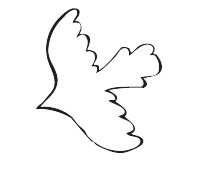             the Baptist!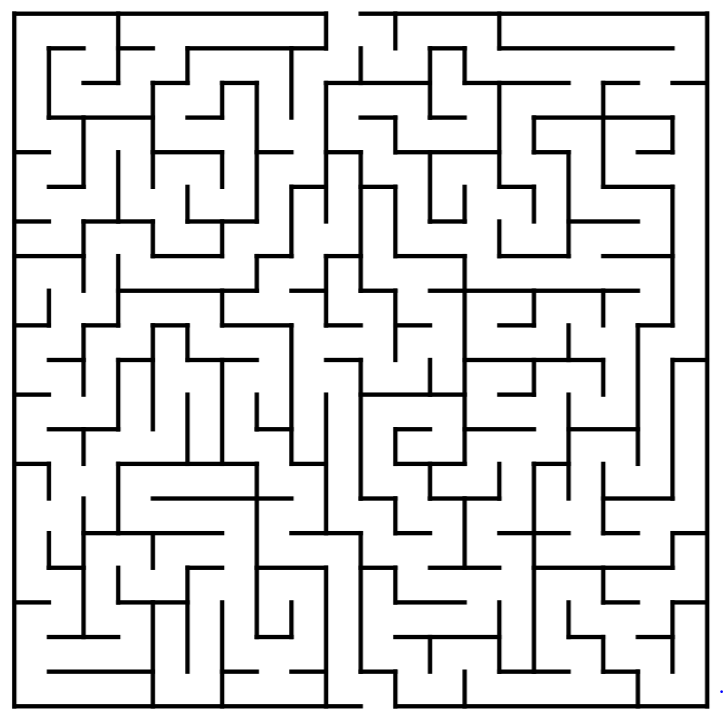 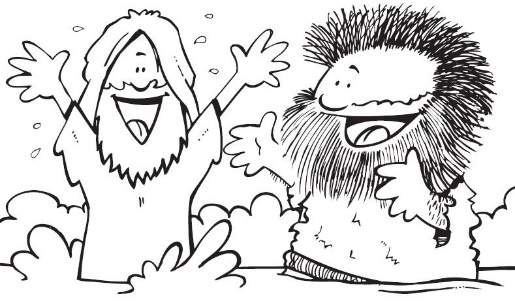 